Перечень работ по текущему  ремонту общего имущества многоквартирного дома 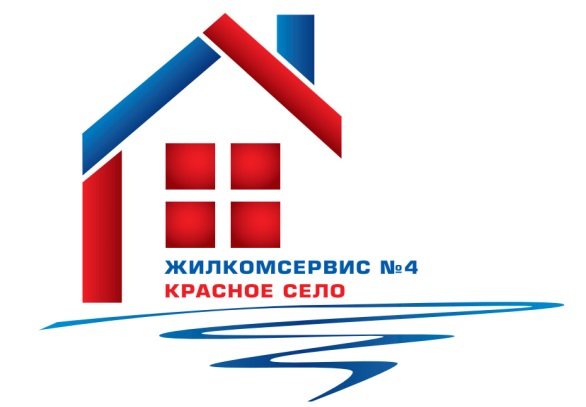 на 2015 годАдрес:                                  ул. Красногородская, д. 5 корп. 2             № п/пНаименование работ № п/пНаименование работ 1Аварийно-восстановительные работы2Герметизация швов (кв. 20, 22, 26, 72)3Замена входной двери (5 парадная)4Отмостка (145 кв. м.)5Ремонт бойлера6Ремонт и замена запорной арматуры и труб систем ЦО, ГВС, ХВС